АЛМАТЫ ТЕХНОЛОГИЯЛЫҚ УНИВЕРСИТЕТІ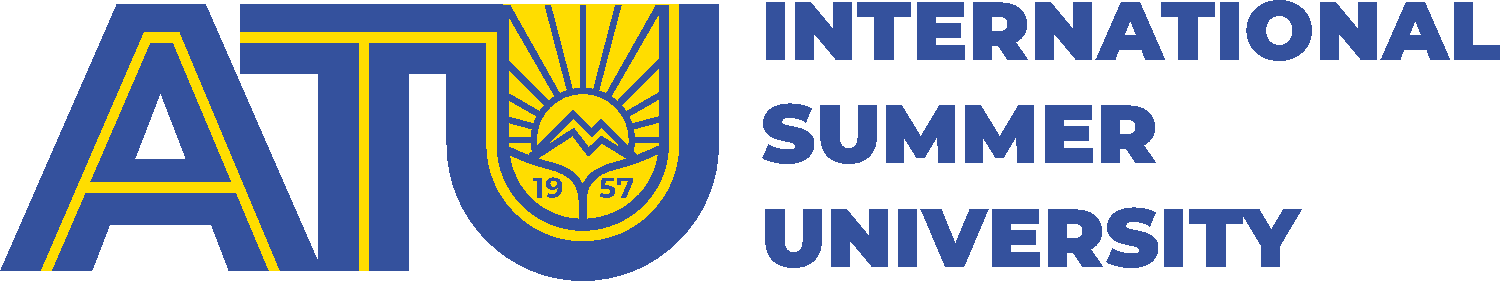 29 мамыр - 02 маусым 2023 жылҚазақстан және Орталық Азия: қазіргі заманғы экономикалық қиындықтар мен тенденцияларҚАЗАҚСТАНАЛМАТЫЭкономика және бизнес факультетіЭкономика және бизнес факультетінің Халықаралық жазғы университеті – экономика және бизнес саласындағы инновациялық технологиялар, соның ішінде мейрамхана және қонақ үй бизнесі бойынша академиялық топтар, практиктер, студенттер және қоғам арасындағы диалог алаңы. Ол инновациялар, тұтынушылар арасындағы құндылықтардың өзгеруі, қонақжайлылық индустриясы үшін кадрларды дайындаудағы бизнес пен академиялық ортаға жоғары талаптар сияқты саланың болашағы үшін маңызды мәселелерді талқылауға арналған бірнеше дәрістер мен семинарларды қамтиды. Сіздің қатысуыңыз біз үшін өте маңызды болады. Жазғы мектептің қатысушылары мен спикерлерінің арасында шетелдік университеттердің, халықаралық компаниялар мен өкілдіктердің өкілдері бар. Қатысушы ретінде сіз өзгерістің бір бөлігі боласыз. Сіздің пікірталасыңыз Қазақстандағы ортақ болашағымыз туралы пікір ретінде маңызды.Институт оқытушылары:Жазғы университет бағдарламасыАбдигаппарова Сауле Биляловна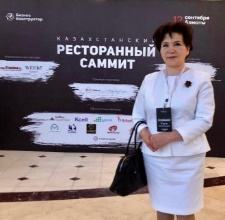 Экономика ғылымдарының докторы, профессор, MAIN академигі, мейрамхана бизнесінің практикі, «Ас-Тимиан» ЖШС иесіБалгабаева Зарема Бейбутовна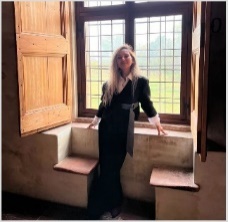 Raimbek компаниялар желісінің алкогольсіз бағытының бренд-менеджері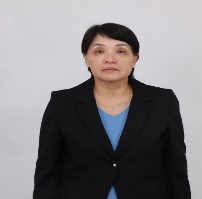 Джолдасбаева Гульнара КаримовнаЭкономика ғылымдарының докторы, «Экономика және менеджмент» кафедрасының профессоры.Коммерциялық компанияда экономика бөлімінің меңгерушісі, ғылыми-зерттеу институтында аға ғылыми қызметкер, 1998-2021 жылдары АТУ факультет деканы, кафедра меңгерушісі қызметтерін атқарды.Энеа Франца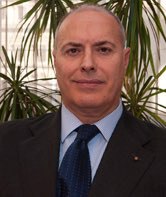 Біріккен Ұлттар Ұйымының Бейбітшілік университетінің Рим филиалының вице-президенті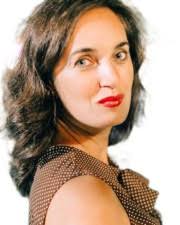 Елена РепманГуглильмо Маркони Университетінің  профессоры, Евриспе институтының тұрақты даму зертханасының ғылыми кеңесінің мүшесі, Никколо Кусано университетінің докторанты 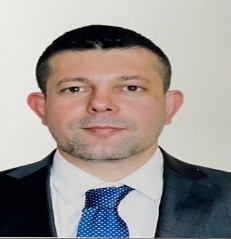 Абдурахман Зеки Арифиоглу2006-2018 жылдар аралығында Зираат Қазақстан халықаралық банкінде несие департаментінің директоры, филиал менеджері, бас директордың орынбасары және бас менеджер қызметтерін атқарған. 2022 жылдың наурыз айынан бастап Қазақстанның жеке секторында аға менеджер және қаржылық үйлестіруші болып жұмыс істейді.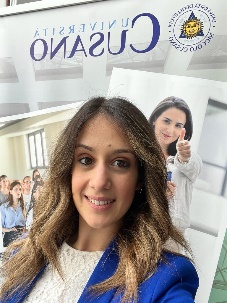 Виттория СкализеНикколо Кусано университетінің докторанты, Рим. Бухгалтерлік есеп және аудит саласында үлкен тәжірибелік тәжірибесі бар29 мамырДүйсенбі09:30 – 09:35Сәлемдесу, қонақ шақыруУвакасова Лязат Татымкожаевна  – Халықаралық байланыстар және академиялық ұтқырлық бөлімінің меңгерушісіLogin: 663 036 8843Password: Qwerty123429 мамырДүйсенбі09:35 – 09:50 Ашылу салтанатыБаяндамашы: т.ғ.д., профессор Құлажанов Талғат Құралбекович –Алматы технологиялық университетінің ректорыБаяндамашы: т.ғ.д., профессор Нұрахметов Бауыржан Құмарғалиевич– Алматы технологиялық университетінің бірінші проректорыБаяндамашы: т.ғ.д., профессор – Байболова Ләззат Кемербековнаоқу ісі жөніндегі проректорыLogin: 663 036 8843Password: Qwerty123429 мамырДүйсенбі09:50 – 10:35Абдигаппарова Сауле БиляловнаМейрамхана бизнесіндегі инновациялық үрдістер.29 мамырДүйсенбі10:40 – 11:25Абдигаппарова Сауле БиляловнаМейрамхана бизнесіндегі инновациялық үрдістер.Login: 663 036 8843Password: Qwerty1234Аудитория: 40429 мамырДүйсенбі11:30 – 12:15Абдигаппарова Сауле БиляловнаМейрамхана бизнесіндегі инновациялық үрдістерLogin: 663 036 8843Password: Qwerty1234Аудитория: 40429 мамырДүйсенбі12:35 – 13:20Абдигаппарова Сауле БиляловнаМейрамхана бизнесіндегі инновациялық үрдістер.Login: 663 036 8843Password: Qwerty1234Аудитория: 40430 мамырСейсенбі09:50 – 10:35Балгабаева Зарема Бейбутовна Жаһандық трендтер аясында Қазақстандағы алкогольсіз сусындарды тұтынудың заманауи тенденцияларыLogin: 663 036 8843Password: Qwerty1234Аудитория: 40430 мамырСейсенбі10:40 – 11:25Балгабаева Зарема Бейбутовна Жаһандық трендтер аясында Қазақстандағы алкогольсіз сусындарды тұтынудың заманауи тенденцияларыLogin: 663 036 8843Password: Qwerty1234Аудитория: 40430 мамырСейсенбі11:30 – 12:15Балгабаева Зарема Бейбутовна Жаһандық трендтер аясында Қазақстандағы алкогольсіз сусындарды тұтынудың заманауи тенденцияларыLogin: 663 036 8843Password: Qwerty1234Аудитория: 40430 мамырСейсенбі12:35 – 13:20Балгабаева Зарема Бейбутовна Жаһандық трендтер аясында Қазақстандағы алкогольсіз сусындарды тұтынудың заманауи тенденцияларыLogin: 663 036 8843Password: Qwerty1234Аудитория: 40431 мамырСәрсенбі09:50 – 10:35Джолдасбаева Гульнара КаримовнаШығындарды басқару әдістері: қазіргі заманғы тәсілдер және кәсіпорындарда қолдану мәселелеріLogin: 663 036 8843Password: Qwerty1234Аудитория: 404Джолдасбаева Гульнара КаримовнаШығындарды басқару әдістері: қазіргі заманғы тәсілдер және кәсіпорындарда қолдану мәселелеріLogin: 663 036 8843Password: Qwerty1234Аудитория: 40431 мамырСәрсенбі10:40 – 11:25Джолдасбаева Гульнара КаримовнаШығындарды басқару әдістері: қазіргі заманғы тәсілдер және кәсіпорындарда қолдану мәселелеріLogin: 663 036 8843Password: Qwerty1234Аудитория: 404Джолдасбаева Гульнара КаримовнаШығындарды басқару әдістері: қазіргі заманғы тәсілдер және кәсіпорындарда қолдану мәселелеріLogin: 663 036 8843Password: Qwerty1234Аудитория: 40431 мамырСәрсенбі11:30 – 12:15Джолдасбаева Гульнара КаримовнаШығындарды басқару әдістері: қазіргі заманғы тәсілдер және кәсіпорындарда қолдану мәселелеріLogin: 663 036 8843Password: Qwerty1234Аудитория: 404Джолдасбаева Гульнара КаримовнаШығындарды басқару әдістері: қазіргі заманғы тәсілдер және кәсіпорындарда қолдану мәселелеріLogin: 663 036 8843Password: Qwerty1234Аудитория: 40431 мамырСәрсенбі12:35 – 13:20Джолдасбаева Гульнара КаримовнаШығындарды басқару әдістері: қазіргі заманғы тәсілдер және кәсіпорындарда қолдану мәселелеріLogin: 663 036 8843Password: Qwerty1234Аудитория: 404Джолдасбаева Гульнара КаримовнаШығындарды басқару әдістері: қазіргі заманғы тәсілдер және кәсіпорындарда қолдану мәселелеріLogin: 663 036 8843Password: Qwerty1234Аудитория: 40401 маусым Бейсенбі09:50 – 10:35Энеа Франца, Елена РепманNSR цифрлық трансформациясы үшін жасанды интеллект және этикалық мәселелерLogin: 663 036 8843Password: Qwerty1234Аудитория: 404Энеа Франца, Елена РепманNSR цифрлық трансформациясы үшін жасанды интеллект және этикалық мәселелерLogin: 663 036 8843Password: Qwerty1234Аудитория: 40401 маусым Бейсенбі10:40 – 11:25Энеа Франца, Елена РепманNSR цифрлық трансформациясы үшін жасанды интеллект және этикалық мәселелерLogin: 663 036 8843Password: Qwerty1234Аудитория: 404Энеа Франца, Елена РепманNSR цифрлық трансформациясы үшін жасанды интеллект және этикалық мәселелерLogin: 663 036 8843Password: Qwerty1234Аудитория: 40401 маусым Бейсенбі11:30 – 12:15Энеа Франца, Елена РепманNSR цифрлық трансформациясы үшін жасанды интеллект және этикалық мәселелерLogin: 663 036 8843Password: Qwerty1234Аудитория: 404Энеа Франца, Елена РепманNSR цифрлық трансформациясы үшін жасанды интеллект және этикалық мәселелерLogin: 663 036 8843Password: Qwerty1234Аудитория: 40401 маусым Бейсенбі12:35 – 13:20Энеа Франца, Елена РепманNSR цифрлық трансформациясы үшін жасанды интеллект және этикалық мәселелерLogin: 663 036 8843Password: Qwerty1234Аудитория: 404Энеа Франца, Елена РепманNSR цифрлық трансформациясы үшін жасанды интеллект және этикалық мәселелерLogin: 663 036 8843Password: Qwerty1234Аудитория: 40402 маусым Жұма 09:50 – 10:35Абдурахман Зеки АрифиоглуКорпоративтік басқару процесіндегі мүмкін проблемаларhttps://us05web.zoom.us/j/88288534433?pwd=VlUvSzdkbGoyMVFadW1SVGVRRDlTQT09Аудитория: 404Абдурахман Зеки АрифиоглуКорпоративтік басқару процесіндегі мүмкін проблемаларhttps://us05web.zoom.us/j/88288534433?pwd=VlUvSzdkbGoyMVFadW1SVGVRRDlTQT09Аудитория: 40402 маусым Жұма 10:40 – 11:25Абдурахман Зеки АрифиоглуКорпоративтік басқару процесіндегі мүмкін проблемаларhttps://us05web.zoom.us/j/88288534433?pwd=VlUvSzdkbGoyMVFadW1SVGVRRDlTQT09Аудитория: 404Абдурахман Зеки АрифиоглуКорпоративтік басқару процесіндегі мүмкін проблемаларhttps://us05web.zoom.us/j/88288534433?pwd=VlUvSzdkbGoyMVFadW1SVGVRRDlTQT09Аудитория: 40402 маусым Жұма 11:30 – 12:15Виттория  Скализе Цифрлық трансформация процестеріндегі шағын және орта кәсіпкерліктің рөліLogin: 663 036 8843Password: Qwerty1234Аудитория: 404Виттория  Скализе Цифрлық трансформация процестеріндегі шағын және орта кәсіпкерліктің рөліLogin: 663 036 8843Password: Qwerty1234Аудитория: 40402 маусым Жұма 12:35 – 13:20Виттория  Скализе Цифрлық трансформация процестеріндегі шағын және орта кәсіпкерліктің рөліLogin: 663 036 8843Password: Qwerty1234Аудитория: 404Виттория  Скализе Цифрлық трансформация процестеріндегі шағын және орта кәсіпкерліктің рөліLogin: 663 036 8843Password: Qwerty1234Аудитория: 40402 маусым Жұма 13:30 – 13.40Жабылу салтанатыБаяндамашы: т.ғ.д., профессор Нұрахметов Бауыржан Құмарғалиұлы – Алматы технологиялық университетінің бірінші проректорыLogin: 663 036 8843Password: Qwerty1234Жабылу салтанатыБаяндамашы: т.ғ.д., профессор Нұрахметов Бауыржан Құмарғалиұлы – Алматы технологиялық университетінің бірінші проректорыLogin: 663 036 8843Password: Qwerty123402 маусым Жұма 13:40 – 13:50Қатысушыларға сертификаттар тапсыру Увакасова Лязат Татымкожаевна  – Халықаралық байланыстар және академиялық ұтқырлық бөлімінің меңгерушісіLogin: 663 036 8843Password: Qwerty1234Қатысушыларға сертификаттар тапсыру Увакасова Лязат Татымкожаевна  – Халықаралық байланыстар және академиялық ұтқырлық бөлімінің меңгерушісіLogin: 663 036 8843Password: Qwerty1234